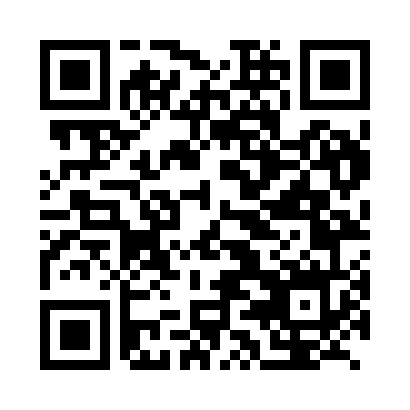 Prayer times for Ningwu County, ChinaWed 1 May 2024 - Fri 31 May 2024High Latitude Method: Angle Based RulePrayer Calculation Method: Muslim World LeagueAsar Calculation Method: ShafiPrayer times provided by https://www.salahtimes.comDateDayFajrSunriseDhuhrAsrMaghribIsha1Wed3:515:3312:284:177:248:592Thu3:505:3212:284:177:259:003Fri3:485:3012:284:187:269:014Sat3:475:2912:284:187:269:035Sun3:455:2812:274:187:279:046Mon3:435:2712:274:187:289:057Tue3:425:2612:274:187:299:078Wed3:405:2512:274:197:309:089Thu3:395:2412:274:197:319:1010Fri3:375:2312:274:197:329:1111Sat3:365:2212:274:197:339:1212Sun3:345:2112:274:207:349:1413Mon3:335:2012:274:207:359:1514Tue3:325:1912:274:207:369:1615Wed3:305:1812:274:207:379:1816Thu3:295:1712:274:207:389:1917Fri3:285:1612:274:217:399:2018Sat3:265:1512:274:217:399:2219Sun3:255:1512:274:217:409:2320Mon3:245:1412:274:217:419:2421Tue3:235:1312:274:227:429:2622Wed3:215:1212:284:227:439:2723Thu3:205:1212:284:227:449:2824Fri3:195:1112:284:227:459:2925Sat3:185:1112:284:237:459:3026Sun3:175:1012:284:237:469:3227Mon3:165:0912:284:237:479:3328Tue3:155:0912:284:237:489:3429Wed3:145:0812:284:247:489:3530Thu3:135:0812:284:247:499:3631Fri3:125:0712:294:247:509:37